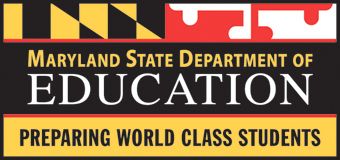 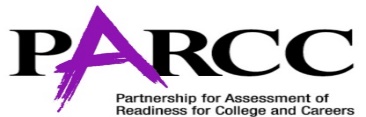 Are You Interested in Learning More about the Maryland College & Career Readiness Standards and PARCC Assessment?If so, the Maryland State Department of Education has a wealth of resources for parents regarding the Maryland College & Career Readiness Standards (formerly Maryland Common Core Standards) and PARCC (Partnership for Assessment of Readiness for College and Careers) assessment.  Resources include:MCCRSThe MSDE Website:  www.marylandpublicschools.org    Click on Maryland College & Career Readiness Standards under “Popular Searches”www.mdk12.org Click on Teaching & Learning or MCCR FrameworksThe PARCC Website: www.parcconline.org Click on Parent ResourcesThe Common Core State StandardsThe Maryland PTA:  www.mdpta.org Click on Parent & Family InvolvementArticle:  “What Parents Need to Know about the Common Core State Curriculum” Article:  “Maryland’s New Common Core State StandardsPARCCThe MSDE Website:  www.marylandpublicschools.org    Click on the PARCC IconMSDE Parent WebinarsA parent webinar series is beginning January 20, 2015.  All webinars will be held live, recorded and posted.  Webinar topics include:PARCC Assessments:  Structure & Thinking Skills (Learn about the design of the PARCC assessments, explore available resources, and uncover the thinking skills measured on the assessments.)Social Studies and Disciplinary Literacy (2 coming)Instructional Technology Parent Resources on BlackboardInstructional Technology Student Online ResourcesMathematics:  Understanding the PARCC Timeline & Resources for Parentswww.mdk12.org Click on PARCCThe PARCC Website: www.parcconline.org Click on Parent ResourcesFrequently Asked QuestionsPARCC Fact SheetPARCC Overview A Parent’s GuideSample Test Items PARCC Accessibility Features and Accommodations Manual (For English Language Learners and Students with Disabilities)The Maryland PTA:  www.mdpta.org Click on Parent & Family InvolvementArticle:  “The Road Ahead:  The PARCC Assessments”Click on The Top 10 Things Parents Need to Know about Testing in Maryland